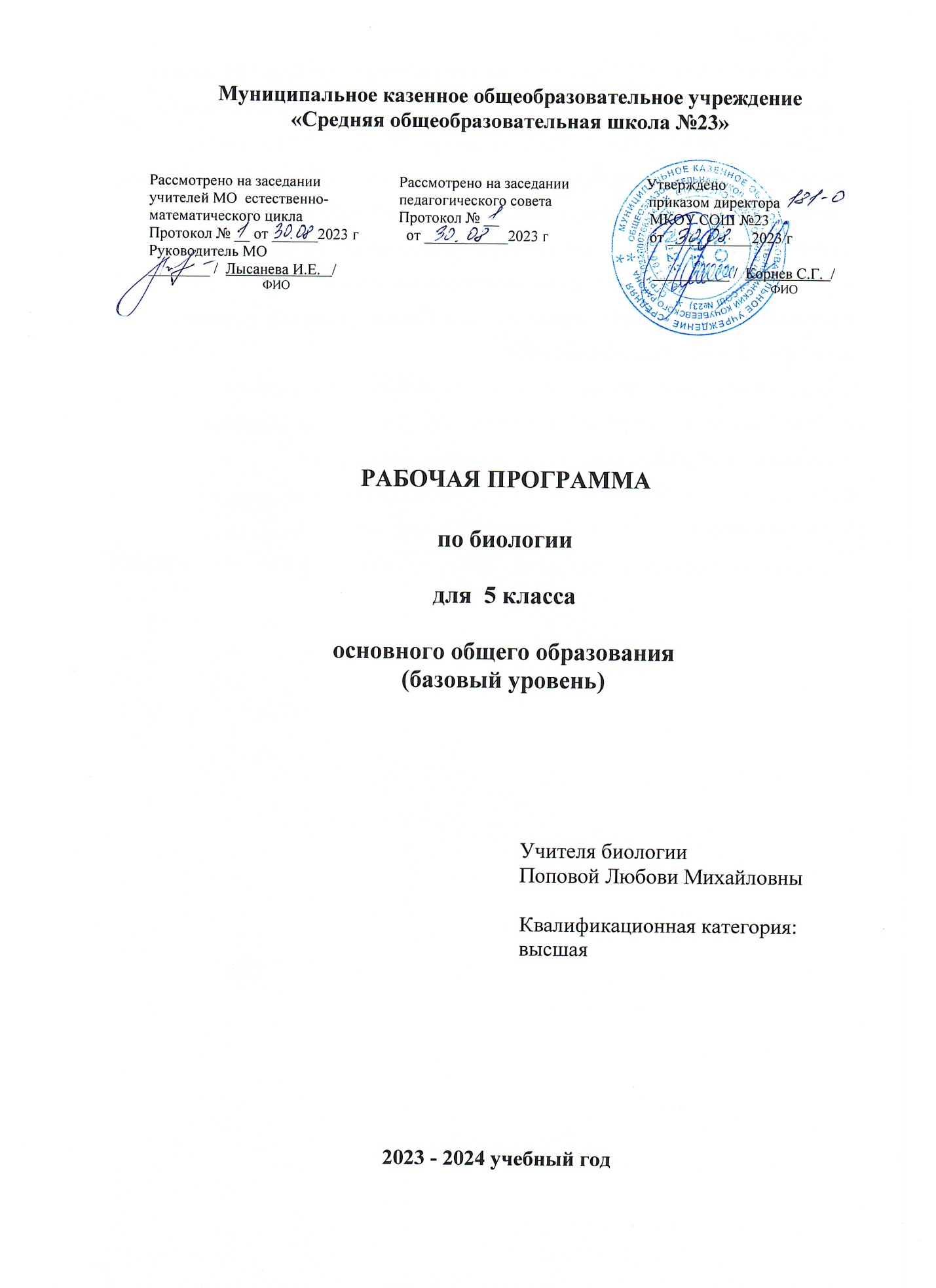 Пояснительная запискаРабочая программа по предмету «Биология» составлена на основе Федерального государственного образовательного стандарта основного  общего образования к структуре основной общеобразовательной программы, определяет цели, задачи, планируемые результаты, содержание и организацию  образовательного процесса на ступени основного общего образования по предмету « Биология.     Рабочая программа по  Биологии  7 класса  в УМК Н.И. Сонина  « Биология. 5-9 классы (концентрический курс) М.,Дрофа,2014г. Сборник нормативно - правовых документов и методических материалов: Биология.Рабочая программа по курсу « Биология» разработана в соответствии с требованиями  к результатам освоения основной образовательной программы основного общего образования, предусмотренным федеральным государственным образовательным стандартом основного общего образования второго поколения.Программа включает общую характеристику курса « Биология», личностные, метапредметные, и предметные  результаты  его освоения, содержание курса, календарно- тематическое планирование с определением основных видов учебной деятельности.Рабочая программа по курсу « Биология « разработана на основе следующих  нормативно- правовых документов:1.Федерального закона   « Об образовании в Российской  Федерации» от 29.12.2012г. № 273- ФЗ: ( статья7,9,32).2.Федерального государственного образовательного стандарта основного общего образования утвержденного приказом  №1897 от17.12.2010 г.3.Федеральное ядро  содержания начального  общего и  основного общего образования.4. Федерального перечня  учебников, рекомендуемых МО и науки Российской  Федерации к использованию в общеобразовательном процессе в образовательных учреждениях от 31.03. 2014 года № 253.5.Концепция  духовно- нравственного развития и воспитания личности гражданина России- М,: Просвещение. 2011год.6.СанПин 2.4.2.2821-10 « Санитарно- эпидемиологические требования к условиям и организации обучения в общеобразовательных учреждениях» Постановление № 189 от 29.12.2010 г.7. Программы по  Биологии  7 класса  в УМК Н.И. Сонина  « Биология. 5-9 классы (концентрический курс) М.,Дрофа,2014г.В 7 классе учащиеся получают углубленные знания о строении, жизнедеятельности и многообразии бактерий, грибов, растений, животных, вирусов, принципах их классификации; знакомятся с эволюцией строения живых организмов, взаимосвязью строения и функций органов и их систем, с индивидуальным развитием организмов.Планируемые результаты освоения программыЛичностные результаты освоения учебного предмета:	-развитие интеллектуальных и творческих способностей;	-воспитание бережного отношения к природе, формирование экологического сознания;	-признание высокой целости жизни, здоровья своего и других людей;	-развитие мотивации к получению новых знаний, дальнейшему изучению естественных наук.Метапредметные результаты освоения учебного предмета:	Анализировать, сравнивать, классифицировать факты и явления;	Выявлять причины и следствия простых явлений;	Осуществлять сравнение и классификацию, самостоятельно выбирая критерий для указанных логических операций;	Строить логическое рассуждение, включающее установление причинно-следственных связей;	Создавать схематические модели с выделением существенных характеристик объекта;	Составлять тезисы, различные виды планов (простых, сложных и т.п.)	Преобразовывать информацию из одного вида в другой (таблицу в текст);	Определять возможные источники необходимых сведений, производить поиск информации, анализировать и оценивать ее достоверность.Предметные результаты освоения учебного предмета:1. В познавательной (интеллектуальной) сфере:	уметь объяснять: роль биологии в формировании современной естественнонаучной картины мира, в практической деятельности людей и самого ученика; родство, общность происхождения и эволюцию растений и животных (на примере сопоставления отдельных групп); роль различных организмов в жизни человека и собственной деятельности; взаимосвязи организмов и окружающей среды; биологического разнообразия в сохранении биосферы; необходимость защиты окружающей среды; родство человека с млекопитающими животными, место и роль человека в природе; взаимосвязи человека и окружающей среды; зависимость собственного здоровья от состояния окружающей среды. 	изучать  биологические объекты и процессы: ставить биологические эксперименты, описывать и объяснять результаты опытов; наблюдать за ростом и развитием растений и животных, поведением животных, сезонными изменениями в природе; рассматривать на готовых микропрепаратах и описывать биологические объекты;	распознавать и описывать: на живых объектах и таблицах органы цветкового растения, органы и системы органов животных, растения разных отделов, животных отдельных типов и классов; наиболее распространенные растения и животных своей местности, культурные растения и домашних животных, съедобные и ядовитые грибы, опасные для человека растения и животные; 	выявлять изменчивость организмов, приспособления организмов к среде обитания, типы взаимодействия разных видов в экосистеме;	сравнивать биологические объекты (клетки, ткани, органы и системы органов, организмы, представителей отдельных систематических групп) и делать выводы на основе сравнения;•	определять принадлежность биологических объектов к определенной систематической группе (классификация);	анализировать и оценивать воздействие факторов окружающей среды, факторов риска на здоровье, последствий деятельности человека в экосистемах, влияние собственных поступков на живые организмы и экосистемы;	2. В ценностно-ориентационной сфере:	-знание основных правил поведения в природе;	-анализ и оценка последствий деятельности человека в природе.3. В сфере трудовой деятельности:	-знание и соблюдение правил работы в кабинете биологии;	-соблюдение правил работы с биологическими приборами и инструментами (препаровальные иглы, лупы, микроскопы).4. В сфере физической деятельности:	-освоение приемов оказания первой помощи при отравлении ядовитыми грибами и растениями, выращивания и размножения культурных растений и ухода за ними.5. В эстетической сфере:	-выявление эстетических достоинств объектов живой природы.Выпускник  научится:-применять методы биологической науки для изучения клеток и организмов; проводить наблюдения за живыми организмами, ставить несложные биологические опыты и объяснять их результаты; описывать биологические объекты;-классифицировать живые организмы по царствам; сравнивать представителей разных групп растений, делать выводы на основе сравнения;ориентироваться в системе познавательных ценностей: оценивать информацию о живых организмах, получаемую из разных источников.Выпускник получит возможность научиться:-соблюдать правила работы в кабинете биологии, с биологическими приборами и инструментами;-находить информацию о растениях, грибах, бактериях в научно-популярной литературе, биологических словарях и справочниках, анализировать, оценивать её и ----переводить из одной формы в другую;выбирать целевые и смысловые установки в своих действиях и поступках по отношению к живой природы.Содержание учебного предмета биологии.№ ппНаименование разделов и темКоличество часовОсновные виды деятельности обучающихся (на уровне учебных действий)Введение (1 ч)Введение (1 ч)Введение (1 ч)Введение (1 ч)1Введение. Мир живых организмов. Уровни организации живого. Многообразие организмов и их классификация1Определяют и анализируют понятия: биология, уровни организации, орган, организм биосфера .анализируют логическую цепь событий, делающих борьбу за существование неизбежнойРаздел I Царство Прокариоты (1ч.)Раздел I Царство Прокариоты (1ч.)Раздел I Царство Прокариоты (1ч.)Раздел I Царство Прокариоты (1ч.)2Царство Прокариоты. Общая характеристика прокариот и строение. Значение прокариот в природе и в жизни человека.1Выделяют основные признаки бактерий. Дают общую характеристику прокариот. Дают характеристику Настоящих бактерий Изучают роль фотосинтетиков в образовании органического веществаРаздел 2 Царство Грибы. Лишайники (2ч)Раздел 2 Царство Грибы. Лишайники (2ч)Раздел 2 Царство Грибы. Лишайники (2ч)Раздел 2 Царство Грибы. Лишайники (2ч)3Царство Грибы. Особенности организации, роль в природе, жизни человека. Л.р.№1 «Строение плесневого гриба мукора. Л.р.№2 «Распознание съедобных и ядовитых  грибов1Характеризуют  особенности строения и жизнедеятельности грибов, их многообразии и месте в системе органического мира.4Лишайники Контрольная работа 11Дают хар- ку лишайников как симбиотических организмов, их строение, питание, размножение, с их ролью в природе и практическим значением. Распознают лишайники на таблицах и в живой природе.Раздел 3 Царство Растения (8 ч)Раздел 3 Царство Растения (8 ч)Раздел 3 Царство Растения (8 ч)Раздел 3 Царство Растения (8 ч)5Царство Растения. Основные признаки растений.1Характеризуют основные  черты царства Растений, особенностями строения, жизнедеятельности растительного организма, а также с основными систематическими категориями. Определяют понятия: « фотосинтез»,         « пигменты», « низшие», «высшие растения».6Низшие растения. Особенности строения и жизнедеятельности водорослей. Систематика водорослей. Значение водорослей.Л.р.№3 «Изучение внешнего строения водорослей»1Дают хар- ку низшим  растениям – водорослям, Выявляют   распространение и происхождение, признаки  усложнения в строении, питании, размножении по сравнению с бактериями.7Высшие растения. Отдел Моховидные. Л.р.№4 «Изучение внешнего строения мха1Раскрывают  особенности организации Моховидных (распространение, места обитания, питания, размножения) на примере представителей зелёных и сфагновых мхов.8Отдел Плауновидные, Хвощевидные и Папоротниковидные. Л.р.№5 «Изучение внешнего строения папоротника»1Раскрывают  особенности организации Папоротников(распространение, места обитания, питания, размножения)9Отдел Голосеменные растения. Особенности строения и жизнедеятельности. Разнообразие и значение голосеменных растений. Л.р.№6«Изучение строения и многообразия голосеменных растений»1 Работают с гербарным материалом Голосеменных сравнивают их между собой и с  Папоротниковидными, делают  выводы о более сложной организации Голосеменных.10Отдел Покрытосеменные (Цветковые) растения. Особенности строения и жиз-недеятельности Л.р.№7 «Изучение строения покрытосеменных растений»1Дают общую характеристику строения о наиболее сложной организации Покрытосеменных растений (строение, размножение, развитие) по сравнению с Голосеменными11Размножение покрытосеменных Систематика покрытосеменных1Рассматривают типы размножения Покрытосеменных. Изучают основные семейства Покрытосеменных.12Повторение и обобщение по теме «Растения». Контрольная работа №21работают с гербарным материалом и таблицами Цветковые растенияРаздел 4.Царство Животные (20ч)Раздел 4.Царство Животные (20ч)Раздел 4.Царство Животные (20ч)Раздел 4.Царство Животные (20ч)13Царство Животные. Основные признаки животных.1Характеризуют животный организм как целостная система. Распознают уровни организации: клетки, ткани, органы и системы органов животных. Распознают систематические категории животных и называют представителей крупных таксонов. Характеризуют структуру биоценозов и роль животных в них.14Подцарство Одноклеточные (Простейшие). Общая характеристика, особенно-сти строения и жизнедеятельности. Л. р. № 8 «Строение амебы, эвглены зеленой, инфузории туфельки»1Знакомятся с особенностями строения, жизнедеятельности Одноклеточных, или Простейших, с их основными типами(Споровики, Инфузории), многообразием видов, со средой обитания и приспособленностью к жизни в ней основных представителей15Подцарство Многоклеточные. Тип Кишечнополостные. Общая характеристика, особенности строения и жизнедеятельности.1Характеризуют  особенности среды обитания, строения, жизнедеятельности Кишечнополостных как низших многоклеточных; узнают изученные объекты на таблицах, конкретизировать основные понятия темы.16Тип Плоские черви. Меры профилактики заражения паразитическими червями1Дают общую хар-ку вида Плоские черви.  Устанавливают особенности строения, жизнедеятельности Плоских червей как более высокоорганизованных многоклеточных животных по сравнению с Кишечнополостными;17Л. р.№ 9 « Жизненные циклы печеночного сосальщика и бычьего цепня»1Знакомятся  с многообразием видов; Распознают черты приспособленности к паразитизму18Тип Круглые черви (Нематоды).1Дают хар-ку особенностям организации Круглых червей как более сложноорганизованных по сравнению с Плоскими червями, устанавливают  многообразие их видов, рассматривают черты приспособленности человеческой аскариды к паразитизму;19Л. р.№ 10«Жизненный цикл человеческой аскариды»1Знакомятся  с многообразием видов; Распознают черты приспособленности к паразитизму20Тип Кольчатые черви. Л.р.№11 «Внешнее строение дождевого червя»1Дают хар-ку особенностями организации Кольчатых червей как наиболее сложноорганизованных животных по сравнению с Плоскими и Круглыми червями, ,  проводят сравнительный  анализ более сложной организации Кольчатых червей по сравнению с Плоскими червями.21 Тип Моллюски. Л.р.№12 «Внешнее строение моллюсков»1Дают хар-ку особенностями строения и жизнедеятельности Моллюсков как наиболее сложноорганизованных многоклеточных животных по сравнению с Кольчатыми червями22Тип Членистоногие. Общая характеристика. Класс Ракообразные.1Дают хар-ку типа Членистоногие. Выясняют особенностями строения членистоногих как наиболее сложноорганизованных по сравнению с Кольчатыми червями. Дают характеристику классу ракообразные, систематику, их разнообразие,23Класс Паукообразные.1Дают общую характеристику класса паукообразные, анализируют особенности паука- крестовика приводят примеры, оценивают роль паукообразных в природе24Класс Насекомые. Многообразие и значение насекомых1Дают общую характеристику класса Насекомообразные, анализируют особенности майского жука, приводят примеры, оценивают роль насекомых в природе25Повторение и обобщение по теме «Беспозвоночные животные».126Тип Хордовые. Надкласс Рыбы. . Л.р.№13 «Особенности внешнего строения рыб, связанные с их образом жизни1Характеризуют систематику и многообразие рыб и их происхождение. Описывают  особенности жизнедеятельности хрящевых рыб.27Класс Земноводные.1Дают хар-ку  особенности строения, жизнедеятельности Земноводных, связанных с жизнью на суше и размножением в воде. Выявляют прогрессивные черты организации Земноводных по сравнению с рыбами;28Класс Пресмыкающиеся.1Дают хар-ку  особенности строения, жизнедеятельности пресмыкающимся, связанных с жизнью на суше и размножение. Выявляют прогрессивные черты организации по сравнению с земноводными; результаты заносят в таблицу.29Класс Птицы. Л.р. №14 «Особенности внешнего строения птиц, связанные с их образом жизни»1Дают характеристику основным особенностям организации птиц; знакомятся с происхождением птиц. Выявляют признаки строения  птиц как высокоорганизованных позвоночных;30Класс Млекопитающие1Называют экологические группы и отряды: насекомоядные, рукокрылые, грызуны и др.и их приспособленность к разнообразным средам обитания31Многообразие и значение млекопитающих1Распознают млекопитающих разных систематических групп родного края32ВПР Контрольная работа по теме 3«Позвоночные животные».1Раздел 5 Вирусы (2 ч)Раздел 5 Вирусы (2 ч)Раздел 5 Вирусы (2 ч)Раздел 5 Вирусы (2 ч)33Вирусы.134Многообразие и роль вирусов в природе1Заключение (  1часа)Заключение (  1часа)Заключение (  1часа)Заключение (  1часа)35Заключение 1Итого Лабораторных -14 Контрольных- 3